PRÁCTICA HARDWARE 1Busca una foto de cada uno de los componentes y pega en la celda en blanco al lado del nombre de componente , como en el ejemplo:En la siguiente tabla por el nombre del componente que aparece en la foto ( se pueden repetir)Disponemos de la siguiente lista de componente para conectar a la placa, asocia los componentes con el conector correcto del mismo en cada lugar de señalado en rojo en la placa (hay dos cosas que usan el mismo conector, distribúyelas como quieras):Disco duro, Memoria RAM, Fuente de alimentación, Procesador, Tarjeta gráfica, Tarjeta de Sonido, Tarjeta ampliación de USB, Lector DVDEntra en la pagina www.pccomponentes  ó www.pccoste.es ó www.pcbox.esY encuentra el precio máximo y mínimo para los siguientes componentes:Pon el nombre de la página que has usado de las tres:Enviar mail con nombre y apellidos y  el archivo de Word adjunto, con asusto hardware1, a la dirección: inforionora@gmail.comCOMPONENTEFOTOPlaca baseFuente de alimentaciónCaja de ordenador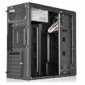 Memoria RAMProcesadorRefrigerador del procesadorDisco duro internoLector ópticoCable SATATarjeta gráficaCOMPONENTEFOTOCaja de ordenador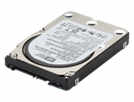 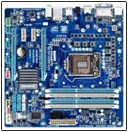 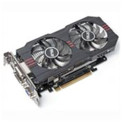 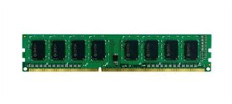 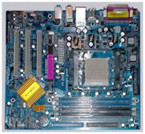 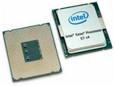 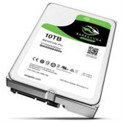 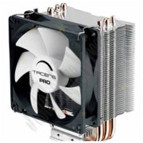 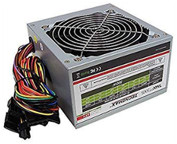 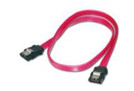 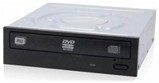 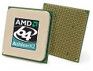 COMPONENTECONEXIÓN CON LA PLACA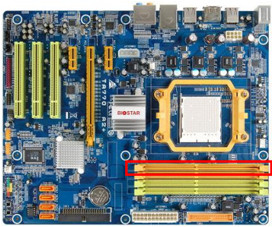 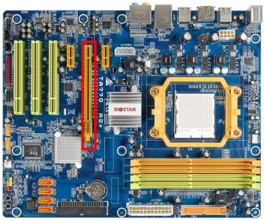 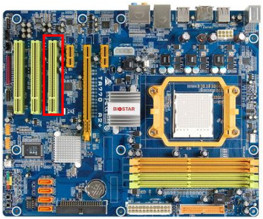 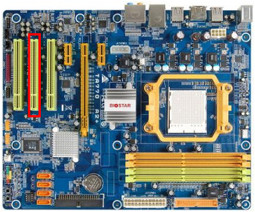 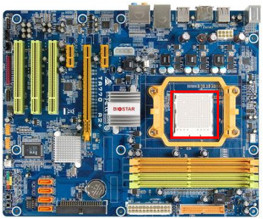 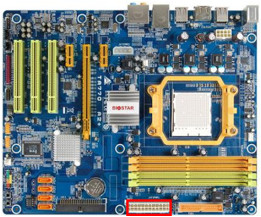 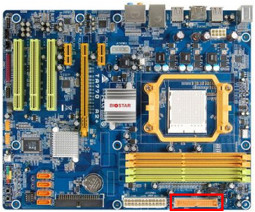 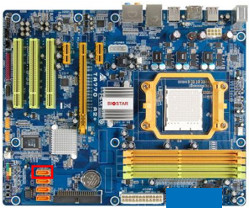 COMPONENTEPRECIO MÁXIMOPRECIO MÍNIMOPlaca base Fuente de alimentaciónCaja de ordenador ATX sin fuente (S/F)Memoria RAM DDR4 de 8GbProcesador IntelProcesador AMDRefrigerador del procesadorDisco duro SATA 3 de 2TbDisco duro SSD SATA 1TbLector Blu-Ray internoTarjeta gráfica